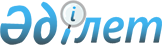 О признании утратившим силу решения акима Зайсанского района от 19 ноября 2019 года № 23 "Об объявлении чрезвычайной ситуации местного характера на территории некоторых сел Зайсанского района"Решение акима Зайсанского района Восточно-Казахстанской области от 24 декабря 2019 года № 24. Зарегистрировано Департаментом юстиции Восточно-Казахстанской области 25 декабря 2019 года № 6441
      Примечание ИЗПИ.

      В тексте документа сохранена пунктуация и орфография оригинала.
      В соответствии с пунктом 8 статьи 37 Закона Республики Казахстан от 23 января 2001 года "О местном государственном управлении и самоуправлении в Республике Казахстан", подпунктом 4) пункта 2 статьи 46 Закона Республики Казахстан от 6 апреля 2016 года "О правовых актах", аким Зайсанского района РЕШИЛ:
      1. Признать утратившим силу решение акима Зайсанского района от 19 ноября 2019 года № 23 "Об объявлении чрезвычайной ситуации местного характера на территории некоторых сел Зайсанского района" (зарегистрировано в Реестре государственной регистрации нормативных правовых актов за № 6287 от 20 ноября 2019 года, опубликовано в газете "Достык" от 23 ноября 2019 года № 93 (10890) и в Эталонном контрольном банке нормативных правовых актов Республики Казахстан в электронном виде от 22 ноября 2019 года).
      2. Государственному учреждению "Аппарат акима Зайсанского района" в установленном законодательством Республики Казахстан порядке обеспечить:
      1) государственную регистрацию настоящего решения в территориальном органе юстиции;
      2) в течении десяти календарных дней после государственной регистрации настоящего решения направление его копии на официальное опубликование в периодические печатные издания, распространяемые на территории Зайсанского района;
      3) размещение настоящего решения на интернет-ресурсе акимата Зайсанского района после его официального опубликования.
      3. Контроль за исполнением настоящего решения оставляю за собой.
      4. Настоящее решение вводится в действие по истечении десяти календарных дней после дня его первого официального опубликования.
					© 2012. РГП на ПХВ «Институт законодательства и правовой информации Республики Казахстан» Министерства юстиции Республики Казахстан
				
С. Актанов
